О разработке проекта внесения изменений в Правила землепользования и застройки Переправненского сельского поселения Мостовского района Краснодарского края         В целях урегулирования вопросов в сфере градостроительной деятельности, в соответствии со статьями 31, 32, 33 Градостроительного кодекса Российской Федерации, Федеральным законом от 6 октября 2003 года №131-ФЗ «Об общих принципах организации местного самоуправления в Российской Федерации», Правилами землепользования и застройки Переправненского  сельского поселения Мостовского района Краснодарского края утвержденными решением Совета Переправненского сельского поселения Мостовского района от 16 июля 2014 года № 187, Уставом Переправненского сельского поселения  Мостовского района,   п о с т а н о в л я ю:      1. Приступить к подготовке проекта решения Совета Переправненского сельского поселения «О внесении изменений в решение Совета Переправненского сельского поселения от 16 июля 2014 года №187».             2. Установить срок подготовки проекта внесения изменений в Правила землепользования и застройки  2016 год.       3. Опубликовать настоящее постановление в районной газете "Предгорье" и разместить на официальном сайте Переправненского сельского поселения в сети Интернет.        4. Контроль за выполнением настоящего постановления оставляю за собой.       5. Постановление вступает в силу со дня его официального опубликования.Глава Переправненского сельского поселения                                                                А.Е. Кошмелюк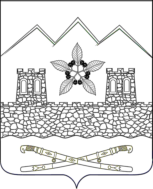 АДМИНИСТРАЦИЯ ПЕРЕПРАВНЕНСКОГО СЕЛЬСКОГО ПОСЕЛЕНИЯМОСТОВСКОГО  РАЙОНАПОСТАНОВЛЕНИЕ             от 06.07.2016                                                                                 № 116ст-ца Переправная